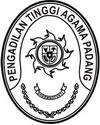 Nomor	: W3-A/         /HK.05/I/2022                           Padang,      Januari 2022Lamp. 	:	1 ((satu) rangkapHal         :  Pengaduan TerhadapPengadilan Agama Kelas I B Pariamantentang Permohonan Informasi danData Seleksi Perekrutan PosbakumYth.Ketua Pengadilan Agama PariamanDi - TempatAssalamu’alaikum Wr. Wb.Menindaklanjuti surat Mahasiswa Magang Jurusan Hukum Tata Negara (siyasah) Fakultas Syariah IAIN Batusangkar di LBH Padang Pariaman No. 05.003/Magang-advHTN-IAINBSK/I/2022 tanggal 21 Januari 2022 perihal senagaimana pokok surat,  diminta agar saudara dapat memberi penjelasan atas pengaduan tersebut. (surat pengaduan terlampir)Demikian disampaikan untuk dilaksanakan.WassalamKetuaDrs. H. Zein Ahsan, M.H.PENGADILAN TINGGI AGAMA PADANGJl. By Pass Km 24 Anak Air, Batipuh Panjang, Koto TangahTelp.(0751) 7054806 fax (0751) 40537Website: www.pta-padang.go.id Email: admin@pta-padang.go.idPADANG 25171